.Intro:  Start the dance at vocal after 32 counts (55 seconds).Part A:     Verse – 38 counts.[1 – 8] Cross Rock, Ball-Cross, Side, Sailor ¼ turn, Step, Sweep ¼ turn.[9 – 16] Cross Rock, Ball-Cross, Side, Sailor ¼ turn, Step, Sweep ¼ turn.[17 – 24] Walk forward diagonally, Ball-Step, ½ turn, Rock Step, Side Rock, Behind, ¼ turn.[25 – 32] Rock Step, Ball-Step, ¼ turn, Weave,[33 – 38] Step, ¼ turn, Step, ½ turn, Step, ¼ turn.Part B:     Bridge – 44 counts.[1 – 8] Weave, Point, Weave, Point.[9 – 16] Cross, ¼ Pivot turn twice, Point, ¼ turn, ¼ Pivot turn, Sailor Step.[17 – 24] Weave, Point, Weave, Point.[25 – 32] Cross, ¼ Pivot turn twice, Point, ¼ turn, ¼ Pivot turn, Sailor Step.[33 – 40] Slow Walking full circle left.[41 – 44] Rock forward & back (Rocking Chair).Part C:     Chorus – 46 counts.[1 – 8] Press & Twist, Coaster Step, Press & Twist, Coaster Step.[9 – 16] Susie Q, Ball-Step, Susie Q, Ball-Step, Jazz Box.[17 – 24] Press & Twist, Coaster Step, Press & Twist, Coaster Step.[25 – 32] Susie Q, Ball-Step, Susie Q, Ball-Step, Jazz Box.[33 – 40] Rock Step, & Step, 1/2 turn, Walk forward, Shuffle forward.[41 – 46] Rock Step, & Step, Together, Coaster Step.Note: Sequence of the dance will be: A B C A B C C + (7 counts of C again).Technically the dance aint phrased, but due to the counts of eash ”part” of the music, the dance is labeled as phrased.www.western-entertainment.no - email: cl@western-entertainment.noMob: 905 60 948 (SMS)© 2014 Western EntertainmentThe Escape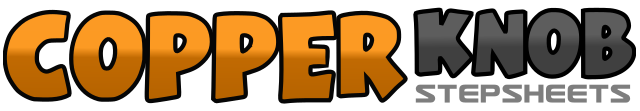 .......Count:128Wall:2Level:Phrased Intermediate - Novelty (Social only).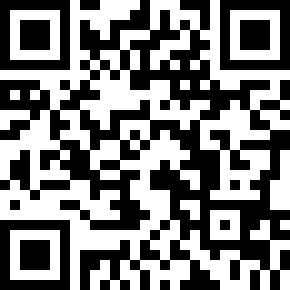 Choreographer:Cato Larsen (NOR) - May 2014Cato Larsen (NOR) - May 2014Cato Larsen (NOR) - May 2014Cato Larsen (NOR) - May 2014Cato Larsen (NOR) - May 2014.Music:The Escape - Chris de Burgh : (CD: Chris de Burgh - Moonfleet & Other Stories - 2010)The Escape - Chris de Burgh : (CD: Chris de Burgh - Moonfleet & Other Stories - 2010)The Escape - Chris de Burgh : (CD: Chris de Burgh - Moonfleet & Other Stories - 2010)The Escape - Chris de Burgh : (CD: Chris de Burgh - Moonfleet & Other Stories - 2010)The Escape - Chris de Burgh : (CD: Chris de Burgh - Moonfleet & Other Stories - 2010)........1,2Cross left over right (1), Rock (recover) weight back again onto right (2). 12:00&Step left slightly to left side (&).3,4Cross right over left (3), Step left to left side (4).5&6Cross right behind left (5), Pivot ¼ turn right Stepping left next to left (&), Step forward on right (6). 3:007,8Step forward on left (7), Pivot ¼ turn left by Sweeping right foot counter clockwise (8). 12:001,2Cross right over left (1), Rock (recover) weight back again onto left (2).&Step right slightly to right side (&).3,4Cross left over right (3), Step right to right side (4).5&6Cross left behind right (5), Pivot ¼ turn left Stepping right next to left (&), Step forward on left (6). 9:007,8Step forward on right (7), Pivot ¼ turn right by Sweeping left foot clockwise (8).  1:301,2&On a right diagonal; Walk forward left (1), Walk forward right (2), Step left next to right (&). 1:303,4Step forward on right (3), Pivot ½ turn left (4). 7:305&Step forward on right (5), Rock (recover) weigt back again onto left (&). 7:306&Square up to 9 O’clock Stepping forward on right (6), Rock (recover) weight back again onto left (&). 9:007,8Cross right behind left (7), Pivot ¼ turn left Stepping forward on left (8). 6:001,2&Step forward on right (1), Rock (recover) weight back again onto left (2), Step right next to left (&).3,4Step forward on left (3), Pivot ¼ turn right (4). 9:005,6Cross left over right (5), Step right to right side (6).7,8Cross left behind right (7), Pivot ¼ turn right Stepping forward on right (8). 12:001,2Step forward on left (1), Pivot ¼ turn right (2). 3:003,4Step forward on left (3), Pivot ½ turn right (4). 9:005,6Step forward on left (5), Pivot ¼ turn right (6). 12:001,2,3Cross left over right (1), Step right to right side (2), Cross left behind right (3).4,5,6Point right toe to right side (4), Cross right over left (5), Step left to left side (6).7,8Cross right behind left (7), Point left toe to left side (8).1,2Cross left over right (1), Pivot ¼ turn left Stepping back on right (2). 9:003,4Pivot ¼ turn left Stepping left to left side (3), Point right toe to right side (4). 6:005Pivot ¼ turn right Stepping forward on right (5).6Pivot ¼ turn right Stepping left to left side (6). 9:007&8Cross right behind left (7), Step left slightly to left side (&), Step right slightly to right side (8). 12:001,2,3Cross left over right (1), Step right to right side (2), Cross left behind right (3).4,5,6Point right toe to right side (4), Cross right over left (5), Step left to left side (6).7,8Cross right behind left (7), Point left toe to left side (8).1,2Cross left over right (1), Pivot ¼ turn left Stepping back on right (2). 9:003,4Pivot ¼ turn left Stepping left to left side (3), Point right toe to right side (4). 6:005Pivot ¼ turn right Stepping forward on right (5).6Pivot ¼ turn right Stepping left to left side (6). 9:007&8Cross right behind left (7), Step left slightly to left side (&), Step right slightly to right side (8). 12:001,2Pivot ¼ turn left Stepping forward on left (1), Hold (2). 9:003,4Pivot ¼ turn left Stepping forward on left (3), Hold (4). 6:005,6Pivot ¼ turn left Stepping forward on left (5), Hold (6). 3:007,8Pivot ¼ turn left Stepping forward on left (7), Hold (8). 12:001,2Step forward on left (1), Rock (recover) weight back again onto right (2).3,4Step back on left (3), Rock (recover) weight forward again onto right (4).1&Press forward on ball of left (1), Swivel left heel to left side (&),2Swivel left heel back to center recovering weight back onto right (2).3&4Step back on left (3), Step right next to left (&), Step forward on left (4).5&Press forward on ball of right (5), Swivel right heel to right side (&).6Swivel right heel back to center recovering weight back onto left (6).7&8Step back on right (7), Step left next to right (&), Step forward on right (8).1&Cross left heel over right (1), Swivel left toe to left side Stepping right to right side (&).2Step left slightly to left side (2).3&Cross right heel over left (3), Swivel right toe to right side Stepping left to left side (&).4Step right slightly to right side (4).5,6,7,8Cross left over right (5), Step back on right (6), Step left to left side (7), Step forward on right (8).1&Press forward on ball of left (1), Swivel left heel to left side (&),2Swivel left heel back to center recovering weight back onto right (2).3&4Step back on left (3), Step right next to left (&), Step forward on left (4).5&Press forward on ball of right (5), Swivel right heel to right side (&).6Swivel right heel back to center recovering weight back onto left (6).7&8Step back on right (7), Step left next to right (&), Step forward on right (8).1&Cross left heel over right (1), Swivel left toe to left side Stepping right to right side (&).2Step left slightly to left side (2).3&Cross right heel over left (3), Swivel right toe to right side Stepping left to left side (&).4Step right slightly to right side (4).5,6,7,8Cross left over right (5), Step back on right (6), Step left to left side (7), Step forward on right (8).1,2&Step forward on left (1), Rock (recover) weight back again onto right (2), Step left next to right (&).3,4Step forward on right (3), Pivot ½ turn left (4). 6:005,6Step forward on right (5), Step forward on left (6).7&8Step forward on right (7), Step right next to left (&), Step forward on right (8).1,2&Step forward on left (1), Rock (recover) weight back again onto right (2), Step left next to right (&).3,4Step forward on right (3), Step left next to right (4).5&6Step back on right (7), Step left next to right (&), Step forward on right (8).